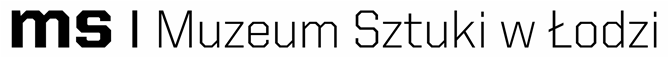 Łódź,   27.12.2022 r.Zapytanie ofertoweWartość zamówienia nie przekracza kwoty 130 000,00 zł. netto.Zamawiający, Muzeum Sztuki w Łodzi zaprasza do złożenia ofert na:Usługę monitorowania sygnałów  SSP --AG.271.31.2022I  ZAMAWIAJĄCY:Muzeum Sztuki w Łodzi, 90-734 Łódź ul. Więckowskiego 36Regon: 000 277 500 NIP: 724 10 00 146E-mail: muzeum@msl.org.plwww.msl.org.plII  OPIS PRZEDMIOTU ZAMÓWIENIA:Usługa monitorowania sygnałów z lokalnego systemu alarmu pożarowego (dalej: SSP) w  obiektach: Muzeum Sztuk w Łodzi ul. Więckowskiego 36 (MS1)
Muzeum Sztuk w Łodzi ul. Ogrodowa 19 (MS2)Muzeum Sztuk w Łodzi ul. Przędzalniana 72 (MPH)polegającą na stałym dozorze drogą radiową oraz telefoniczną następujących sygnałów:głównego pożarowego II stopnia,uszkodzenia lub wyłączenia centrali sygnalizacji pożaru.Usługodawca w ramach zlecenia, w przypadku zgłoszenia lub stwierdzenia alarmu, zobowiązuje się do natychmiastowego powiadamiania:w przypadku alarmu głównego pożarowego II stopnia – Komendę Państwowej Straży Pożarnej (dalej: PSP) w Łodzi w sposób automatyczny, za pomocą terminala umieszczonego w w/w komendzie oraz telefonicznie osób wskazanych,w przypadku alarmu uszkodzenia lub wyłączenia centrali sygnalizacji pożaru, zaniku zasilania lub włamania do urządzenia transmisji i przerwania transmisji alarmu UTA, telefonicznie osób wskazanych.III  TERMIN REALIZACJI ZAMÓWIENIA:Termin realizacji zamówienia obejmuje okres do 01.01.2023 r. do 1 października 2026 r.IV  SPOSÓB OBLICZENIA CENY OFERTY: Porównanie ofert odbędzie się w oparciu o zaaferowaną miesięczną cenę brutto w formularzu ofertowym przez Wykonawcę.Cena oferty musi obejmować wszelkie koszty związane z realizacją zamówienia, w tym koszty wykonania przedmiotu zamówienia, opłaty i podatki, w tym podatek od towarów i usług (VAT).Cena oferty służy tylko porównaniu ofert w kryterium oceny ofert i wybraniu najkorzystniejszej.V  OPIS SPOSOBU PRZYGOTOWANIA OFERTY:	Oferta powinna być sporządzona na formularzu ofertowym stanowiącym załącznik nr 1 do zapytania. W formularzu należy podać ceny jednostkowe netto i brutto za 1 miesiąc świadczenia usługi.Ofertę należy oznaczyć w tytule maila wpisać: Oferta na Usługę monitorowania sygnałów  SSP --AG.271.31.2022.VI  FORMA, TERMIN I MIEJSCE SKŁADANIA OFERTOfertę należy złożyć w formie pisemnej przesłanej za pośrednictwem poczty, kuriera, dostarczonym osobiście przez Wykonawcę na adres Zamawiającego – Muzeum Sztuki w Łodzi, ul. Więckowskiego 36, 90-734 Łódź bądź w formie elektronicznej na adres email: zamowienia@msl.org.pl w terminie do dnia 29.12.2022 r do godziny 11.00.Oferty dostarczone po upływie wskazanego wyżej terminu nie będą rozpatrywane.Zamawiający zastrzega sobie możliwość przedłużenia terminu składania ofert.Zamawiający nie przewiduje publicznego otwarcia ofert.Termin związania ofertą: 30 dniZamawiający dopuszcza możliwość negocjacji ceny.Zamawiający nie odpowiada za koszty poniesione przez Wykonawców w związku 
z przygotowaniem i złożeniem oferty. Wykonawcy zobowiązują się nie podnosić jakichkolwiek roszczeń z tego tytułu względem Zamawiającego.VII DOKUMENTY JAKIE NALEŻY ZAŁĄCZYĆ DO OFERTY:Wypełniony formularz ofertowy.Podpisane przez osobę upoważnioną oświadczenie Wykonawcy składane w związku z art. 7 ust. 1 ustawy z dnia 13 kwietnia 2022 r. o szczególnych rozwiązaniach w zakresie przeciwdziałania wspieraniu agresji na Ukrainę oraz służących ochronie bezpieczeństwa narodowego (Dz.U. 2022r. poz. 835), dotyczące przesłanek wykluczenia z postępowania.Pełnomocnictwo do podpisywania oferty i składania ewentualnych wyjaśnień, jeżeli osobą podpisującą nie jest osoba upoważniona.VIII OCENA OFERT, WYBÓR OFERTY NAJKORZYSTNIEJSZEJWybór najkorzystniejszej oferty nastąpi w oparciu o następujące kryterium:Za najkorzystniejszą zostanie uznana oferta z najniższą ceną ofertową brutto.IX KONTAKT ZAMAWIAJĄCEGO Z WYKONAWCAMI:Wszelkie zapytania do treści niniejszego zapytania należy kierować do Zamawiającego w formie pisemnej na adres siedziby Zamawiającego lub w formie elektronicznej e-mail: zamowienia@msl.org.pl.X INFORMACJA O WYNIKU POSTĘPOWANIA:O wyniku postępowania Zamawiający poinformuje Wykonawców którzy złożyli oferty mailem.XI POZOSTAŁE INFORMACJE:Zamawiający zastrzega sobie prawo odstąpienia od prowadzonego postępowania, na każdym jego etapie.Informujemy, że złożone w wyniku zapytania oferty mają na celu rozpoznanie rynku i nie mogą stanowić skutecznego roszczenia do zlecenia dostawy lub złożenia zlecenia. Niemniej, mogą stać się podstawą do zlecenia zamówienia bądź zawarcia umowy w zakresie realizacji zlecenia.Zamawiający odrzuci oferty, jeśli ich treść nie będzie odpowiadała treści zapytania.Zamawiający ma prawo wezwać do uzupełnienia i doprecyzowania ofert.Po wyborze najkorzystniejszej oferty, zostanie zawarta umowa. Do prowadzonego postępowania nie stosuje się przepisów Ustawy Prawo zamówień publicznych 
z dnia 11 września 2019 r. (t.j. Dz. U. z 2022 poz. 1710 ze zmianami).XI  KLAUZULA RODO:Zgodnie z art. 13 ust. 1 i 2 rozporządzenia Parlamentu Europejskiego i Rady (UE) 2016/679 z dnia 27 kwietnia 2016 r. w sprawie ochrony osób fizycznych w związku z przetwarzaniem danych osobowych i w sprawie swobodnego przepływu takich danych oraz uchylenia dyrektywy 95/46/WE (ogólne rozporządzenie o ochronie danych) (Dz. Urz. UE L 119 z 04.05.2016, str. 1), dalej „RODO”, Muzeum Sztuki w Łodzi informuje, że: Dane kontaktowe administratora danych: Muzeum Sztuki w Łodzi ul. Więckowskiego 36, 90-734 Łódź, Polska; email: muzeum@msl.org.pl; tel. 42 6338273.Dane kontaktowe Inspektora Ochrony Danych Osobowych (IODO): Radosław Rutkowski email: iodo@msl.org.pl.Pani/Pana dane osobowe przetwarzane będą na podstawie art. 6 ust. 1 lit. c RODO w celu związanym z postępowaniem o udzielenie zamówienia publicznego prowadzonym w trybie zapytania o ofertę cenową.odbiorcami Pani/Pana danych osobowych będą osoby lub podmioty, którym udostępniona zostanie dokumentacja postępowania w oparciu o art. 18 oraz art. 74 ust. 1 ustawy z dnia 11 września 2019 r. – Prawo zamówień publicznych (t.j. Dz. U. z 2022 poz. 1710 ze zmianami), dalej „ustawa Pzp”; Pani/Pana dane osobowe będą przechowywane, zgodnie z art. 78 ust. 1 ustawy Pzp, przez okres 4 lat od dnia zakończenia postępowania o udzielenie zamówienia, a jeżeli czas trwania umowy przekracza 4 lata, okres przechowywania obejmuje cały czas trwania umowy, a w przypadku umów i postępowań o udzielenie zamówienia publicznego, które otrzymały dofinansowanie przez Unię Europejską przez okres wynikający z uchwały 
w sprawie przyznania dofinansowania oraz obowiązku archiwizacyjnego. \obowiązek podania przez Panią/Pana danych osobowych bezpośrednio Pani/Pana dotyczących jest wymogiem ustawowym określonym w przepisach ustawy Pzp, związanym z udziałem 
w postępowaniu o udzielenie zamówienia publicznego; konsekwencje niepodania określonych danych wynikają z ustawy Pzp; w odniesieniu do Pani/Pana danych osobowych decyzje nie będą podejmowane w sposób zautomatyzowany, stosowanie do art. 22 RODO; posiada Pani/Pan: − na podstawie art. 15 RODO prawo dostępu do danych osobowych Pani/Pana dotyczących; − na podstawie art. 16 RODO prawo do sprostowania Pani/Pana danych osobowych; − na podstawie art. 18 RODO prawo żądania od administratora ograniczenia przetwarzania danych osobowych z zastrzeżeniem przypadków, o których mowa w art. 18 ust. 2 RODO; − prawo do wniesienia skargi do Prezesa Urzędu Ochrony Danych Osobowych, gdy uzna Pani/Pan, że przetwarzanie danych osobowych Pani/Pana dotyczących narusza przepisy RODO; nie przysługuje Pani/Panu: − w związku z art. 17 ust. 3 lit. b, d lub e RODO prawo do usunięcia danych osobowych; − prawo do przenoszenia danych osobowych, o którym mowa w art. 20 RODO; − na podstawie art. 21 RODO prawo sprzeciwu, wobec przetwarzania danych osobowych, gdyż podstawą prawną przetwarzania Pani/Pana danych osobowych jest art. 6 ust. 1 lit. c RODO. Wykonawca, wypełniając obowiązki informacyjne wynikający z art. 13 lub art. 14 RODO względem osób fizycznych, od których dane osobowe bezpośrednio lub pośrednio pozyskał w celu ubiegania się o udzielenie zamówienia publicznego w tym postępowaniu składa stosowne oświadczenie zawarte w Formularzu ofertowym.XII ZAŁĄCZNIKI Formularz ofertowy – Załącznik nr 1Oświadczenie Wykonawcy – Załącznik nr 2Załącznik nr 1FORMULARZ OFERTOWYUsługa monitorowania sygnałów  SSP --AG.271.31.2022Nazwa Wykonawcy…………………………………………………………………………………………………………………..………………………………………………………………………………Adres Wykonawcy …………………………………………………………………………………………………………..………………………………………………………………………….…………..NIP: …………………………………………....TEL./FAX………………………………………………….. e-mail: ……………………………………..………………………………………………….Nawiązując do zapytania ofertowego składamy niniejszą ofertę cenową na realizację przedmiotu zamówienia:Cena brutto za jeden miesiąc ................................................................................ zł. (słownie: ...................................................................................................................................................................)w tym podatek wg. ..................% stawki VATCena netto za jeden miesiąc................................................................................ zł.Oświadczamy, że cena ofertowa zawiera wszelkie koszty wykonania zamówienia, zgodnie z warunkami określonymi w zapytaniu ofertowym.Oświadczamy, że uważamy się za związanych niniejszą ofertą na czas wskazany w zapytaniu ofertowym                  tj. 30 dni od daty jej otwarcia.Oświadczamy, że w całości i bez zastrzeżeń akceptujemy warunki zawarte w zapytaniu ofertowym                               i zobowiązujemy się w przypadku wyboru naszej oferty do zawarcia umowy w miejscu i terminie wyznaczonym przez Zamawiającego.Oświadczam, że wypełniam/em obowiązki informacyjne przewidziane w art. 13 lub art. 14 RODO wobec osób fizycznych, od których dane osobowe bezpośrednio lub pośrednio pozyskałem w celu ubiegania się                             o udzielenie zamówienia publicznego w niniejszym postępowaniu...............................................	.................................................................................miejscowość i data	podpis osoby uprawnionejZałącznik nr 2OŚWIADCZENIE WYKONAWCYUsługa monitorowania sygnałów  SSP --AG.271.31.2022Nazwa Wykonawcy…………………………………………………………………………………………………………………..………………………………………………………………………………Adres Wykonawcy …………………………………………………………………………………………………………..………………………………………………………………………….…………..NIP: …………………………………………....TEL./FAX………………………………………………….. e-mail: ……………………………………..………………………………………………….składane w związku z art. 7 ust. 1 ustawy z dnia 13 kwietnia 2022 r. o szczególnych rozwiązaniach w zakresie przeciwdziałania wspieraniu agresji na Ukrainę oraz służących ochronie bezpieczeństwa narodowego (Dz.U. 2022r. poz. 835).DOTYCZĄCE PRZESŁANEK WYKLUCZENIA Z POSTĘPOWANIANa potrzeby postępowania o udzielenie zamówienia publicznego pn.: Usługa monitorowania sygnałów  SSP --AG.271.31.2022 prowadzonego przez Muzeum Sztuki w Łodzi, oświadczam(y), że na dzień składania ofert reprezentowany przeze mnie Wykonawca nie podlega wykluczeniu z postępowania na podstawie art. 7 ust. 1 ustawy z dnia 13 kwietnia 2022 r. o szczególnych rozwiązaniach w zakresie przeciwdziałania wspieraniu agresji na Ukrainę oraz służących ochronie bezpieczeństwa narodowego (Dz.U. 2022r. poz. 835).Oświadczam(y), że wszystkie informacje podane w powyższych oświadczeniach są aktualne i zgodne z prawdą oraz zostały przedstawione z pełną świadomością konsekwencji wprowadzenia Zamawiającego w błąd przy przedstawianiu informacji...............................................	.................................................................................miejscowość i data	podpis osoby uprawnionejLP.KRYTERIUMSPOSÓB OBLICZENIAWAGA1.Cena ofertowa:Cena = cena najtańszej oferty/cenę badanej ofert x 100100